Sunday- Portion FixMonday-Portion FixTuesday-Carb-CyclingWednesday-Portion FixThursday-Portion FixFriday-Carb-CylingSaturday-Portion Fix6:00Meal 1Strawberry Shakeology, ½ banana, pb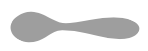 7:00Meal 2apple9:00Meal 3Carrots, hummus12:00Meal 4Pressure Cooker Mongolian Beef, Brown Rice 3:00Meal 5Veggie Burger Rice Bowl6:00Meal 6Chinese Chicken Salad 6:00Meal 1Strawberry Shakeology, ½ banana, pb7:00Meal 2Apple cinnamon oatmeal9:00Meal 3Carrots, hummus12:00Meal 4Chinese Chicken Salad 3:00Meal 5Veggie Burger Rice Bowl6:00Meal 6Chicken Parmesan, Orzo, Broccoli6:00Meal 1Strawberry Shakeology, pb8:00Meal 2Eggs, oatmeal10:00Meal 3Turkey Meatballs12:00Meal 4Fish & asparagus w/ olive oil2:00Meal 5Shrimp & Veggies4:00Meal 6Chicken & green beans, ghee6:00Meal 7Beef & Butternut Squash Stew (21DFX)6:00Meal 1Strawberry Shakeology, ½ banana, pb7:00Meal 2Apple cinnamon oatmeal9:00Meal 3Carrots, hummus12:00Meal 4Chinese Chicken Salad 3:00Meal 5Veggie Burger Rice Bowl6:00Meal 6Chicken Parmesan, Orzo, Broccoli6:00Meal 1Strawberry Shakeology, ½ banana, pb7:00Meal 4apple9:00Meal 2Snap peas & sesame seeds12:00Meal 3Chicken Wrap 3:00Meal 5Veggies & Protein Packed Ranch Dip (Fixate)6:00Meal 6Sausage & Egg Sandwich (Fixate2), Bacon Wrapped Asparagus (Fixate2), Spring Sangria (Fixate), Strawberry Mango Fruit Salsa, Chocolate-Caramel Apple Nachos (Fixate)6:00Meal 1Strawberry Shakeology, pb8:00Meal 2Eggs, oatmeal10:00Meal 3Turkey Meatballs12:00Meal 4Fish & asparagus w/ olive oil2:00Meal 5Shrimp & Veggies4:00Meal 6Chicken & green beans, ghee6:00Meal 7Beef & Butternut Squash Stew (21DFX)6:00Meal 1Strawberry Shakeology, ½ banana, pb7:00Meal 4apple9:00Meal 2Carrots, hummus, grapes12:00Meal 3Spinach Chicken Wrap 3:00Meal 5Spinach, Ham, pasta, olive oil6:00Meal 6out